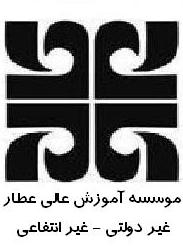 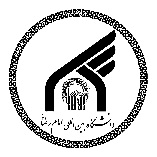                                                                                                                         «باسمه تعالی»معرفینامه استفاده از تسهیلات آییننامه استعداد درخشان                                                                                                                                                     شماره .................................................تاریخ .................................................   از: دانشگاه / مؤسسه آموزش عالی .........................................................................به: موسسه آموزش عالی عطاربا سلام بدینوسیله گواهی میشود خانم / آقای ........................................................................................................ به شماره دانشجویی .....................................فرزند ................................................... متولد سال ................................... به شماره ملی ..................................................................... پذیرفته شده از طریق کنکور سوابق تحصیلی ، ورودی مهر ماه/ بهمن ماه  سال تحصیلی ...........................-...........................13 درمقطع کارشناسی پیوسته اين دانشگاه/ مؤسسه در رشته -گرایش .......................................................................................................، در حال حاضر الف) دانشجوی ترم آخر بوده و تاریخ فراغت از تحصیل وی حداکثر تا 31/06/1402 خواهد بود (ویژه دانشجویان ترم آخر)  ب) / دانشآموخته بوده و تاریخ فراغت از تحصیل وی روز .......................... ماه .................................. سال ............................ میباشد (ویژه دانشآموختگان)  .همچنین نامبرده  با گذراندن ........................ واحد از مجموع .. .....................  واحد درسی در طول شش نيمسال با کسب معدل.................................... در بین تعداد ........................ نفر دانشجویان همرشته و همورودی خود حائز رتبه .................................. گردیده است و به لحاظ معدل کل جزو «بیست درصد» برتر دانشجویان همرشته وهمورودی میباشد و حداکثر طی هشت نيمسال تحصيلی فارغالتحصيل شده است/ خواهد شد.این گواهی مراتب صرفاً جهت اطلاع آن دانشگاه صادر شده و فاقد ارزش ترجمه میباشد.  امضاء و مهر مدیر امور آموزشی                                                                                                                            نام ونام خانوادگی